Skema til indgivelse af høringssvar fra MED udvalg Dagtilbud Midt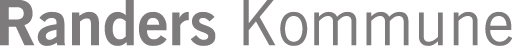 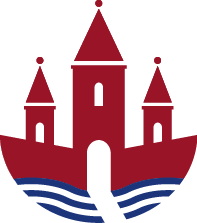 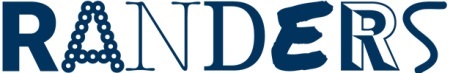 Politisk indstilling Indsæt høringssvar 1At tildelingsmodellen med følgende fire elementer indføres med virkning fra den 1. januar 2024:a. Grundtildeling (tildeling til minimumsnormeringer)b. Tildeling til tidlig indsatsc. Tildeling til ledelse og administrationd. Tildeling til drift.I bedes angive, hvorvidt I er enige i, at de fire elementer er dækkende for opbygningen af tildelingsmodellen:Vi i Dagtilbud Midts bestyrelse accepterer, at tildelingsmodellen indeholder grundtildeling, tildeling til tidlig indsats, tildeling til ledelse og administration, tildeling til drift. Vi har dog følgende kommentarer ift. tildeling til drift, der mangler et vigtigt element, – ejendomsservice, da vi stadig har udgifter til løbende vedligehold af bygninger og udearealer som ejendomsservice ikke dækker. 2Indstilling vedrørende grundtildeling:At der i grundtildelingen indføres en minimumstildeling svarende til 20 enheder (1 børnehavebarn = 1 enhed, 1 vuggestuebarn = 2 enheder). Minimumstildelingen har til formål at understøtte udmøntningen af minimumsnormeringer på institutionsniveau i små institutioner med under 20 enheder.I bedes angive, hvorvidt I er enige i en minimumstildeling svarende til 20 enheder:Vi i Dagtilbud Midts bestyrelse er ikke samstemmende ift. at holde hånden under institutionerne med under 20 enheder. På den ene side bliver der rejst spørgsmål om hvorvidt små institutioners eksistensgrundlag stadig er relevant når man sammenligner med store integrerede institutioner – altså, trækker de små institutioner økonomi ud af de store, og kan vi sikre kvaliteten i de små institutioner?På den anden side er de små institutioner med til at holde små lokal områder kørende; de er med til at trække nye familier til små lokalområder og de små institutioner kan bedrive en nærværende, værdifuld og omsorgsfuld pædagogik for børn, hvis forældre vurderer at det lille og nærværende er det som deres børn mest har brug for – det er vigtigt der er plads til dem i Randers Kommune! Desuden kan der i tilfælde af at de små institutioner lukker opstå nye fribørnehaver, hvilke ikke længere ville være i kommunal regi, og det ville være synd. Derfor er det klogt at holde hånd under de små institutioner.3Indstilling vedrørende tildeling til tidlig indsats:At der besluttes en model for tildeling til tidlig indsats:Tildelingsmodellen tildeler midler til tidlig indsats med afsæt i en opdateret socioøkonomisk fordelingsnøgle, ellerTildelingsmodellen tildeler midler til tidlig indsats med afsæt i en faglig vurdering.I bedes angive, hvorvidt I er enige i model a, b, eller en tredje model: Vi i Dagtilbud Midts bestyrelse peger på model A.4Indstilling vedrørende tildeling til ledelse og administration:At tildelingsmodellen tildeler midler til ledelse med afsæt i en fordelingsnøgle baseret på antal medarbejdere.I bedes angive, hvorvidt I er enige i, at tildelingsmodellen tildeler midler til ledelse med afsæt i en fordelingsnøgle baseret på antal medarbejdere:Vi i Dagtilbud Midts bestyrelse accepterer at  tildelingsmodellen tildeler midler til ledelse med afsæt i en fordelingsnøgle baseret på antal medarbejdere, men det burde ikke være det eneste fordelingsnøglen baserer sig på. Forhold som hvorledes medarbejderne er fordelt i dagtilbuddene, hvordan brugergruppen (børn og forældre) ser ud, og hvordan samarbejdet mellem dagtilbuddet og brugergruppen udmøntes bør ligeledes have del i fordelingsnøglens basis.I forhold til administration så anerkender de administrative ansattes indsats, og dagtilbuddene ikke kunne være foruden.5Indstilling vedrørende tildeling til drift:At tildelingsmodellens konsekvenser for aftaleenhedernes særtildelinger tages til efterretning.I bedes angive, hvorvidt I er enige i tildelingsmodellens konsekvenser for særtildelinger: Vi i Dagtilbud Midts bestyrelse accepterer tildelingsmodellens konsekvenser for aftaleenhedernes særtildelinger – at ung mor midlerne bibeholdes er vi glade for!6At tildelingsmodellen udmøntes med en 2-årig indfasningsperiode, hvor aftaleenhederne tildeles lønbudget beregnet ud fra de faktiske lønudgifter (model C), ogI bedes angive, hvorvidt I er enige i, at tildelingsmodellen udmøntes med en 2-årig indfasningsperiode, hvor aftaleenhederne tildeles lønbudget beregnet ud fra de faktiske lønudgifter (model C):Vi i Dagtilbud Midts bestyrelse accepterer, at  tildelingsmodellen udmøntes med en 2-årig indfasningsperiode.7At tildelingsmodellen efter indfasningsperioden udmøntes som grundindretning (model A), hvor aftaleenhederne tildeles lønbudget beregnet ud fra en gennemsnitsløn.I bedes angive hvorvidt tildelingsmodellen efter en indfasningsperiode udmøntes som model A, model B eller model C: Vi i Dagtilbud Midts bestyrelse peger – i samarbejde med dagtilbudsleder – på model A. 8At der oprettes en central pulje på 1 mio. kr. årligt til efteruddannelse målrettet tidlig indsats.I bedes angive hvorvidt I er enige i, at der oprettes en central pulje på 1 mio. kr. årligt til efteruddannelse målrettet tidlig indsats:Vi i Dagtilbud Midts bestyrelse finder det en god ide med en central pulje til efteruddannelse – dog virker 1 mio. kr. årligt ikke til at være ret meget. Den fortsatte udvikling og uddannelse af vores pædagogiske personale er med til at sikre kvaliteten i vores dagtilbud, og er ligeledes med til at fastholde det nuværende personale, hvilket må siges at være ret essentielt i det nuværende pædagogiske klima – ja, her tænker vi på de rekrutteringsproblemer som er gældende over hele landet. At Randers Kommune er først på pletten med minimumsnormeringerne er en flot indsats og stærk målsætning, men det betyder også at Randers Kommune bliver nødt til at være en attraktiv kommune for pædagoger mm. En pulje til efteruddannelse målrettet tidlig indsats er en rigtig god ide, men bør betragteligt udvides!